LIQUIDACIÓNPRESUPUESTARIAMUNICIPALIDAD DE TALAMANCAPERIODO 2021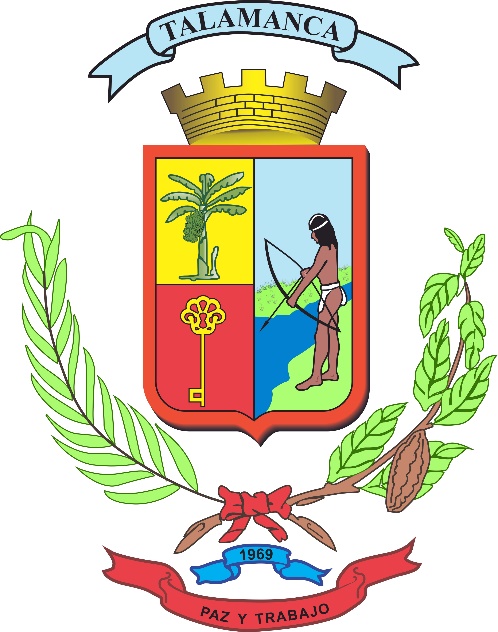 	Un camino de esperanza…DATOS GENERALESMUNICIPALIDAD DE TALAMANCA:	TALAMANCA LIQUIDACIÓN PERIODO:	2021MUNICIPALIDAD DE TALAMANCACuadro N° 1.RESUMEN DE INGRESOS REALES 2021Cuadro 2: RESUMEN DE EGRESOS 2021Cuadro N° 3. EGRESOS REALES POR PROGRAMA 2021Cuadro N° 4. RELACION INGRESO-GASTO EN SERVICIOS COMUNITARIOSEGRESOS DE OPERACION DEL SERVICIOadministración)Cuadro N°5. LIQUIDACIÓN DEL PRESUPUESTO DEL AÑO 2021Lic. Rugeli Morales Rodríguez/Alcalde	Krissia Carazo Solís/PresupuestoCuadro N° 6. DETALLE	DE APLICACIÓN DEL IMPUESTO AL BANANO 2021Cuadro N° 7: ESTADO DEL PENDIENTE DE COBRO AL 31 DE DICIEMBRE DEL 2021Cuadro N° 8: SALDO EN CAJASALDO EN CAJA AL 31 DE DICIEMBRE DE 2021CuadroN° 9: Variaciones en la estructura organizacional  y en las remuneracionesANALISIS DE LA GESTION FISICA Y FINANCIERA DE LA MUNICIPALIDAD DE TALAMANCA EN EL PERIODO 2021a) Comentarios generales de la Liquidación de los ingresos y gastos y de las desviaciones de los objetivos y metas de mayor relevancia.SECCION DE INGRESOS.Este periodo refleja un superávit libre de 43 millones, esto gracias a los esfuerzos los de parte de la Administración Tributaria  en lograr la recaudación estimada y las medidas tomadas para mejorar la gestión de cobro.La gestión de recaudación de ingresos propios obtuvo un comportamiento de un 101% sobre lo programado a nivel general, a nivel individual alguno de estos tributos como  patentes y recolección de basura no alcanzan la meta propuesta debido a la afectación que sufre el comercio por el impacto de la pandemia por el Covid-19, dejando como reto continuar con la aplicación de medidas en la gestión de cobro por medio de estrategias que nos permitan mejorar la recaudación en el próximo periodo. Los Ingresos Tributarios y No tributarios (Servicios) reflejan un crecimiento porcentual del 9,2% en comparación con el periodo 2020. Las transferencias recibidas del Gobierno Central reflejan un aumento de un 10% en comparación con el periodo 2020.El Estado de Situación Financiera al 31 de diciembre refleja un saldo en la cuenta de Caja y Bancos de 859 millones, lo cual coincide con el saldo de Liquidación Presupuestaria.En el gráfico N° 1 se puede observar el comportamiento de los ingresos del periodo 2009 al 2021.1.  De acuerdo al gráfico anterior el mayor ingreso durante los últimos once años corresponde al periodo 2019, y el menor es el del 2010.Dentro de los rubros  de mayor ingresos se encuentran los ingresos capital, siendo el periodo 2019 el más significativo. Estos corresponden a las transferencias de la ley N° 8114Los ingresos corrientes presentan un incremento en comparación con el periodo anterior.Para el periodo 2021, los ingresos por Financiamiento son menores que el 2020, reflejando una mayor ejecución de recursos, lo cual es positivo.SECCION DE EGRESOS.El cumplimiento de metas entre lo programado y lo logrado se relaciona mucho al oportuno ingreso de los recursos que financian dichos proyectos el cual muestra un resultado general alcanzado de un 69% sobre un 100% de metas programadas en su evaluación de este periodo.El programa I muestra una calificación alcanzada de un 100% en el cumplimiento de metas a nivel general, cumpliendo en su en su mayoría las metas propuestas por la administración general. El programa 2 de servicios comunales muestra un resultado de un 80% de cumpliendo las metas propuestas para este semestre. Se ve afectado por la falta de ingresos del programa CONAPAM, la falta de ejecución de los recursos de la Persona Joven y recursos pendientes de pago a la administración del CECUDI.El programa 3 de Inversiones muestra un resultado de un 65% sobre las metas programadas. El 35% sin ejecutar corresponde al saldo pendiente de ejecutar del Proyecto: “Elaboración del Plan Regulador del Cantón de Talamanca”, la Compra de 200 señales de Tránsito, Diseño y Construcción de Puente en el Canal Quiebra Caño sobre la ruta 7-04-03 Gandoca, Adquisición de Terreno en Chase y recursos no ejecutados de la Ley 8114. El programa 4 de Partidas Específicas muestra un resultado de un 31% en ejecución de metas, se ejecutan un total de 22 proyectos. Grado de cumplimiento de las metas del plan operativo anual 2021Al 31 de Diciembre del 2021Gráfico N° 3La mayor inversión de recursos según el grafico N° 3 se realizó en el periodo 2020, seguido por el periodo 2018. Esto muestra un aumento en la ejecución de recursos en comparación con el periodo 2019.b) Congruencia del resultado de la Liquidación presupuestaria –superavit o déficit- respecto a la información que reflejan los estados financieros al 31 del diciembre del 2021De acuerdo con los resultados de la Liquidación Presupuestaria 2021, la situación financiera de la institución mostró una estabilidad en los niveles económicos, esto a pesar del impacto económico que causa la pandemia por el Covid-19, lo cual nos permite cerrar con un superávit. Esto refleja el resultado de la aplicación de las medidas administrativas planteadas para la disminución de costos de operación en catamiento a las políticas dictadas por el Concejo Municipal para dicho fin, además del crecimiento en la recaudación de recursos propios del municipio.Las  estrategias para mejorar la gestión de cobro y disminuir el pendiente de cobro que se ha venido arrastrando en los últimos periodos, nos ha permitido  equilibrar parcialmente la situación deficitaria durante los últimos periodos. Sin embargo, para este periodo se mantienen los altos índices con respecto al periodo 2020, esto debido principalmente al  pendiente de cobro del Impuesto de bienes inmuebles y Servicios de Recolección de basura, por lo cual se recomienda tomar medidas correctivas y hacer los estudios pertinentes para mejorar estos resultados.Las transferencias de capital recibidas para el apoyo a programas de bien social nos permitieron continuar con proyectos que vienen a mejorar la calidad de vida de nuestros habitantes más vulnerables que son los niños y adultos mayores, sin embargo no se logran cumplir las metas de ejecución del programa Conapam debido al faltante de recursos disponibles.Se espera que las políticas administrativas y gerenciales para efectos de mejorar la gestión municipal en beneficio del desarrollo del Cantón, surtan su efecto reflejando así una mejora en los resultados de la evaluación.Cuadro N°16. Comportamiento de Déficit-Superavit    2012           2013             2014           2015            2016          2017           2018               2019          2020           2021PRESUPUESTOSAPROBADOSPRESUPUESTO ORDINARIO 2021PRESUPUESTOS EXTRAORDINARIOS 20213 572 304 582,461 005 864 901,35PRESUPUESTO DEFINITIVO 20214 578 169 483,81Se debe digitar el monto de la cuota (periodo 2021) que está obligada la municipalidad a transferir a la federación respectiva, según los estatutos correspondientes.Se debe digitar el monto de la cuota (periodo 2021) que está obligada la municipalidad a transferir a la federación respectiva, según los estatutos correspondientes.Unión de Gobiernos Locales4 521 757,30Federación de Municipalidades Productoras de Banano36 861 854,50Información importante como insumo para la determinación de algunos indicadores de gestión (Esta información puede ser localizada en el Instituto Nacional de Estadística y Censos, dirección de correo  www.inec.go.crInformación importante como insumo para la determinación de algunos indicadores de gestión (Esta información puede ser localizada en el Instituto Nacional de Estadística y Censos, dirección de correo  www.inec.go.crNúmero de funcionarios de la Municipalidad67Número de habitantes del Cantón30712Número de unidades habitacionales del Cantón9952Kilometros cuadrados del Cantón2810PARTIDASINGRESOS REALES 2020INGRESOS TOTALES4,758,276,991.84INGRESOS LIBRES761 044 860,52Ingresos cuyo origen no establece una finalidad específica736 789 385,95Superávit libre o Déficit del periodo anterior (déficit se digita en negativo)24 255 474,57INGRESOS ESPECÍFICOS3 727 140 443,89Impuesto sobre la propiedad de bienes inmuebles395 500 303,59Impuesto sobre la propiedad de bienes inmuebles, Ley No. 7729395 500 303,59IMPUESTO DE TIMBRES8 086 003,24Timbre Pro-parques Nacionales.8 086 003,24Servicios de saneamiento ambiental262 499 253,23Servicios de recolección de basura262 499 253,23Otros servicios comunitarios128 904 000,00Otros servicios comunitarios (Red de cuido IMAS y FODESAF) 128 904 000,00Alquiler de terrenos (Sólo alquiler de terrenos milla marítima)81 215 390,31Transferencias corrientes del Gobierno Central79 688 895,00Impuesto sobre el banano, Ley Nº 731379 688 895,00Transferencias corrientes de Organos Desconcentrados97 460 832,00Consejo Nacional de la Persona Adulta Mayor  (CONAPAM)91 510 001,00Consejo Nacional de la Política Pública de la Persona Joven5 950 831,00Transferencias corrientes de Instituciones Descentralizadas no Empresariales8 690 406,71Aporte del I.F.A.M. por Licores Nacionales y Extranjeros8 690 406,71Transferencias de capital del Gobierno Central (incluyen caja unica)1 859 258 835,41Aporte del Gobierno Central, Ley 8114, para mantenimiento de la red vial cantonal1 859 258 835,41Partidas específicas  del Presupuesto Nacional (PP-232-001)0.00Transferencias de capital de Instituciones Descentralizadas no Empresariales482 021,37Aporte del I.F.A.M. para mantenimiento y conservación de calles urbanas y caminos vecinales y adquisición de maquinaria y equipo, Ley 6909-83482 021,37Otros ingresos con finalidad específica58 220 000,00Compañía Bananera Nacional (CORBANA)58 220 000,00SUPERÁVIT ESPECÍFICO LIQUIDACION DEL PERIODO ANTERIOR747 134 503,03Junta Administrativa del Registro Nacional 3% del IBI430 822,93Juntas de Educación 10% Territorial del IBI5 227 668,44Gobierno Central 1% del IBI261 383,4240% Obras mejoramiento del Cantón21 104 314,5220% Pago mejoras zona turística148 138 585,96Aporte del Consejo de Seguridad Vial, Multas por Infracción a la Ley de Tránsito, Ley 7331-199319 959 094,15Ley Nº 7788 10% aporte CONAGEBIO79 055,34Ley Nº 7788 70% aporte Fondo Parques Nacionales498 048,68Comité Cantonal de Deportes10 808 915,90Fondo servicio de mercado1,100,645.49FODESAF Fondo Red de Cuido  (Venta de servicios Adulto mayor e Infantil)1,441,000.00Fondo Ley Simplificación y Eficiencia Tributarias Ley Nº 8114225 489 235,24Fondo proveniente del Consejo Nacional de la Política Pública de la Persona Joven9 317 983,58Consejo Nacional de la Persona Adulta Mayor  (CONAPAM)4 284 213,87Partidas Específicas Titulo 130 Presupuesto Nacional101 971 439,70Otras Transferencias de Presupuesto Nacional 196 976 164,76Aporte Japdeva para obras de desarrollo45,931.05RubrosPresupuesto AnualPresupuesto Ejecutado% Ejecución% ParticipaciónTOTAL EGRESOS4 578 169 483,813 628 649 577,6079,3%100%REMUNERACIONES2 125 457 324,902 038 622 071,1395,9%56,2%SERVICIOS 801 657 378,55530 372 498,3666,2%14,6%MATERIALES Y SUMINISTROS794 262 119,32667 217 521,9884,0%18,4%INTERESES Y COMISIONES 30 879 466,8030 270 823,1698,0%0,8%BIENES DURADEROS584 029 922,04166 920 754,8128,6%4,6%TRANSFERENCIAS CORRIENTES161 741 641,41136 537 301,4684,4%3,8%TRANSFERENCIAS DE CAPITAL4 908 048,683 373 573,4368,7%0,1%AMORTIZACION 55 433 582,1155 335 033,2799,8%1,5%CUENTAS ESPECIALES19 800 000,000,000,0%0,0%RESUMENEgreso real 2021%Programa I: Dirección y Administración General808 058 053,8722,3%Programa II: Servicios comunitarios655 838 753,7018,1%Programa III: Inversiones2 128 431 755,7158,7%Programa IV: Partidas específicas36 321 014,321,0%Total egresos reales 20213 628 649 577,60100,0%NOMBREEgresos reales2021Programa I: Dirección y Administración GeneralTransferencia a la Junta Administrativa del Registro Nacional (3% del IBI, Leyes 7509 y 7729)4 084 468,32Transferencia a las juntas de educación (10% impuesto territorial y 10% IBI, Leyes 4340, 7509 Y 7729).37 627 851,80Transferencia al Gobierno Central -ONT- (1% del IBI, Ley 7729)37 627 851,80Transferencia al Comité Cantonal de Deportes45 975 990,00Transferencia al Consejo Nacional de personas con discapacidad (CONAPDIS)76 725,17Transferencia a la Unión Nacional de Gobiernos Locales4 521 757,30Transferencia a la Federación de Municipalidades Productoras de Banano36 861 854,50Transferencia al CONAGEBIO535 487,84Transferencia al Fondo de Parques Nacionales3 373 573,43Programa II: Servicios ComunitariosAseo de vías y sitios públicos1 406 620,79Recolección de basura291 777 383,23Mantenimiento de caminos y calles64 180 736,27Educativos, culturales, y deportivos0.00Servicios sociales y complementarios245 154 331,52Mejoramiento en la zona marítimo terrestre42 471 146,41Protección del medio ambiente10 848 535,48Programa III: InversionesUnidad Técnica de Gestión Vial Cantonal (gastos realizados con recursos de la Ley Nº 8114)1 376 875 070,18Gastos realizados en Vías de comunicación, financiados con recursos de la Ley Nº 8114.422 953 672,36Programa IV: Partidas específicasGastos realizados con recursos de partidas específicas36 321 014,32OtrosGastos realizados con recursos del 76% del IBI, Ley Nº 7729239 679 206,27Detalle	ServicioAseo de vías y sitios públicosRecolección de basuraMercado1Ingreso estimado según tasa0,00262 499 253,230.002Egresos de operación del servicio (6)1 406 620,79318 027 308,550.003Sobrante de ingreso por tasa, una vez financiado el servicio (1-2)-1 406 620,79-55 528 055,320.004Otros ingresos relacionados con el servicio0.001,100,645.49-Intereses generados (recursos osiosos)0.000.00-Fondo liquidación periodo anterior0.001,100,645.495Total de ingresos disponibles para inversión (3+4)-1 406 620,79-55 528 055,321,100,645.496Inversiones del servicio0,0021 129 129,380.00  Monto aplicado en el Prog. II0,000,000.00  Monto aplicado en Proyectos Prog. III0,0021 129 129,380.007Superávit o déficit total del servicio (5-6)-1 406 620,79-76 657 184,701,100,645.498% de gastos cubiertos por los ingresos del servicio (1+4)/(2+6)0,00%77,40%0.00PRESUPUESTOREAL 1INGRESOS4 578 169 483,814 488 185 304,41Menos:EGRESOS4 578 169 483,813 628 649 577,60SUPERÁVIT / DÉFICIT859 535 726,82Menos: Saldos con destino específico816 068 939,68SUPERÁVIT LIBRE/DÉFICIT43 466 787,13DETALLE SUPERÁVIT ESPECÍFICO:816 068 939,68Junta Administrativa del Registro Nacional, 1.5% del IBI, Leyes 7509 y 77292 278 859,16Juntas de educación, 10% impuesto territorial y 10% IBI, Leyes 7509 y 77297 149 847,00Organismo de Normalización Técnica, 0.5% del IBI, Ley Nº 7729759 619,7220% fondo pago mejoras zona turística:164 381 664,02Consejo de Seguridad Vial, art. 217, Ley 7331-9319 959 094,15Comité Cantonal de Deportes12 734 679,28Aporte al Consejo Nacional de Personas con Discapacidad (CONAPDIS) Ley N°93037 862 348,19Ley Nº7788 10% aporte CONAGEBIO352 167,82Ley Nº7788 70% aporte Fondo Parques Nacionales2 218 657,29Fondo Ley Simplificación y Eficiencia Tributarias Ley Nº 8114284 919 328,11Proyectos y programas para la Persona Joven 15 268 814,58Consejo Nacional de la Persona Adulta Mayor  (CONAPAM)10 908 073,00Fondo servicio de mercado1 100 645,00Saldo de partidas específicas65 487 177,60Fondo recursos ley Nº 9166 (Diputado)11 000 169,76Fondo recursos ley Nº 9154 (Plan Regulador)185 720 995,00Recursos Ministerio de Agricultura y ganadería Ley N° 8639255 000,00FODESAF Red de Cuido Venta de servicios23 711 000,00Compañía Bananera Nacional (CORBANA)800,00PERIODO DE LIQUIDACION:  2021PERIODO DE LIQUIDACION:  2021INGRESOS POR PERIODO LEY N° 7313       Saldo liquidación periodo anterior (2020)0.00       Recibido del ejercicio (2021)79 688 895,00TOTAL INGRESO79 688 895,00DISTRIBUCION RECURSOS APLICADOSADMINISTRACIÓN GENERAL      17 327 409,89  Servicio de agua y alcantarillado             180 160,73  Servicio de energía eléctrica         6 639 050,00  Servicio de telecomunicaciones         8 132 012,13  Útiles y materiales de limpieza         2 376 187,03  Útiles y materiales de resguardo y seguridad            442 000,00 INVERSIONES PROPIAS      14 794 898,49  Equipo Transporte       12 540 000,00  Equipo y mobiliario de oficina         1 666 112,36  Equipo y programas de cómputo            588 786,13 ASEO DE VIAS Y SITIOS PUBLICOS        1 406 620,79  Útiles y materiales de limpieza            361 620,79  Maquinaria y equipo para la producción         1 045 000,00 SERVICIOS SOCIALES COMPLEMENTARIOS        1 089 000,00  Actividades protocolarias y sociales          1 089 000,00 TRANSFERENCIAS      39 650 965,83 Aporte a Caproba(cuota ordinaria)      20 924 075,50 Aporte a Caproba para Utama (20%)      15 937 779,00 CONAPDIS 0.5%           398 444,48  Comité Cantonal de Deportes y Recreación         2 390 666,85 INVERSIONES        5 420 000,00 Construcción de Casetilla de buses en Hone Creek        1 670 000,00 Construcción de Casetilla de buses en Margarita           925 000,00 Construcción de casetilla de buses en Comadre           910 000,00 Compra de Podadora para el Mantenimiento de Áreas Recreativas del Cantón        1 915 000,00 TOTAL APLICADO79 688 895,00SUMA SIN EJECUTAR AL CIERRE ECONÓMICO 20210.00IngresoPendiente de cobro del periodo anteriorMonto facturado en el 2021Monto puesto al cobro durante el 2021Total recaudado en el 2021Total Morosidad al 31/12/2021Impuesto sobre bienes inmuebles413,551,848.01438 654 671,13852 206 519,14395 500 303,59456 706 215,55Patentes municipales57,630,680.12362 962 233,13420 592 913,25363 157 694,3057 435 218,95Servicio de recolección de residuos238,134,868.64288 228 318,99526 363 187,63262 499 253,23263 863 934,40Alquiler milla marítima67,522,808.2081 387 969,71148 910 777,9181 215 390,3167 695 387,60TOTAL776,840,204.971 171 233 192,961 948 073 397,931 102 372 641,43845 700 756,50BancoNúmero de cuentaSaldo al 31/12/2021 según estado del Banco-Cheques Girados y no cambiados+Depósitos no registrados por el Banco-Notas de débito no tomadas por el Banco+Notas de crédito no registradas por el Banco-Otras diferencias de más+Otras diferencias de menosSaldo Efectivo al31/12/2021Banco Nacional de Costa Rica101145-1271 489 784,5717 525 816,260,000,000,000,000,00253 963 968,31Banco Nacional de Costa Rica3132-72 831 249,900,000,000,000,000,000,002 831 249,90Banco Nacional de Costa Rica3928-83 127 319,090,000,000,000,000,000,003 127 319,09Banco Nacional de Costa Rica351-023 711 000,000,000,000,000,000,000,0023 711 000,00Banco Nacional de Costa Rica68-249 734 621,0449 734 621,040,000,000,000,000,000,00Banco Nacional de Costa Rica338-021 940 520,0021 939 720,000,000,000,000,000,00800,00Banco Nacional de Costa Rica28770,000,000,000,000,000,000,000,00Banco de Costa Rica807568 137 152,680,000,000,000,000,000,008 137 152,68Tesorería Nacional (caja unica)73900011470401011665 354 440,50383 562 431,490,000,000,000,000,00281 792 009,01Tesorería Nacional (caja unica)7390001147040103470 360 464,387 541 288,900,000,000,000,000,0062 819 175,48Tesorería Nacional (caja unica)739000114704010280,000,000,000,000,000,000,000,00Tesorería Nacional (caja unica)7390001147040104015 268 814,580,000,000,000,000,000,0015 268 814,58Tesorería Nacional (caja unica)7391137040002499011 189 057,00280 984,000,000,000,000,000,0010 908 073,00Tesorería Nacional (caja unica)739113704000189950,000,000,000,000,000,000,000,00 Tesorería Nacional (caja unica)73911370400030619185 720 995,000,000,000,000,000,000,00185 720 995,00 Tesorería Nacional (caja unica)739113704000313750,000,000,000,000,000,000,000,00 Tesorería Nacional (caja unica)73911370400032446255 000,000,000,000,000,000,000,00255 000,00 Tesorería Nacional (caja unica)7391137040004414211 000 169,760,000,000,000,000,000,0011 000 169,76 Tesorería Nacional (caja unica)7391137040004214326 329 284,8226 329 284,820,000,000,000,000,000,00Total Cuentas Bancarias (CUE)1 366 449 873,32506 914 146,510,000,000,000,000,00859 535 726,81SALDO EN CAJA AL 31/12/2021SALDO EN CAJA AL 31/12/2021859 535 726,81ConceptoCANTIDAD DE PLAZAS (1)CANTIDAD DE PLAZAS (1)CANTIDAD DE PLAZAS (1)CANTIDAD DE PLAZAS (1)CANTIDAD DE PLAZAS (1)CANTIDAD DE PLAZAS (1)CANTIDAD DE PLAZAS (1)Concepto2016201720182019202020212022 (2)Plazas en sueldos para cargos fijos46596467676767Plazas en servicios especiales0000000Total de plazas46596467676767Plazas en procesos sustantivos (3)34404144444444Plazas en procesos de apoyo (4)12192323232323Total de plazas46596467676767Programa I: Dirección y Administración General14151515151515Programa II: Servicios Comunitarios10101111111111Programa III: Inversiones22343841414141Programa IV: Partidas específicas0000000Total de plazas46596467676767PARTIDA REMUNERACIONES (5)1 022 985 718,921 294 991 924,131 465 220 991,491 689 891 645,222 221 782 176,492 038 622 071,131 937 189 716,43Programa I: Dirección y Administración General440 385 025,16490 313 118,84530 503 837,96574 012 648,10651 138 799,17574 805 187,02717 999 891,78Programa II: Servicios Comunitarios139 124 030,26163 765 668,19158 587 914,14160 911 843,39181 687 611,71191 830 520,11190 980 562,65Programa III: Inversiones443 476 663,50640 913 137,10776 129 239,39954 967 153,731 388 955 765,611 271 986 364,001 028 209 262,00Programa IV: Partidas específicas0,000,000,000,000,000,000,00VariableCumplimiento de metasCumplimiento de metasCumplimiento de metasCumplimiento de metasCumplimiento de metasCumplimiento de metasVariableMejoraMejoraOperativasOperativasGeneralGeneralProgramadoAlcanzadoProgramadoAlcanzadoProgramadoAlcanzadoPrograma I100%100%100%100%100%100%Programa II100%79%100%100%100%80%Programa III100%61%100%100%100%65%Programa IV100%31%0%0%100%31%General (Todos los programas)100%68%75%75%100%69%Saldo del Periodo526,155,006774,661,129745,302,386828.029.391897.869.7681,024,736,405.1,005,398,206.1,263,137,799.76771,259,667.61859 535 726,82Menos: Saldos condestino específico585,552,614781,608,871661,637,263784.377.167823.666.9021,028,922,262.1,018,686,8341,215,773,706.59746,835,113.72816 068 939,68SUPERÁVITLIBRE/DÉFICIT(59,397,608)(6,947,742)83,665,12243.652.22474.202.866-4,185,856.95-13,288,628.1047,364,093.1724,424,553.8943 466 787,13